Об утверждении административного регламента администрации Цивильского муниципального округа Чувашской Республики по предоставлению муниципальной услуги "Выдача молодым семьям, признанным нуждающимися в улучшении жилищных условий, свидетельства о праве на получение социальных выплат на приобретение (строительство) жилья"В соответствии с Федеральным законом от 06.10.2003 № 131-ФЗ "Об общих принципах организации местного самоуправления в Российской Федерации", Федеральным законом от 27.07.2010 № 210-ФЗ "Об организации предоставления государственных и муниципальных услуг", решением Собрания депутатов Цивильского муниципального округа Чувашской Республики от 27.12.2022 № 9-7 "Об утверждении перечня услуг, предоставляемых в Цивильском муниципальном округе Чувашской Республики», администрация Цивильского муниципального округа Чувашской РеспубликиПОСТАНОВЛЯЕТ:1. Утвердить прилагаемый административный регламент администрации Цивильского муниципального округа Чувашской Республики по предоставлению муниципальной услуги "Выдача молодым семьям, признанным нуждающимися в улучшении жилищных условий, свидетельства о праве на получение социальных выплат на приобретение (строительство) жилья".2. Признать утратившими силу:2.1. Постановление администрации Цивильского района Чувашской Республики от 27.03.2014 № 288 "Об утверждении административного регламента администрации Цивильского района Чувашской Республики по исполнению муниципальной функции "Выдача молодым семьям, признанным нуждающимися в улучшении жилищных условий, свидетельства о праве на получение социальных выплат на приобретение (строительство) жилья".2.2. Постановление администрации Цивильского района Чувашской Республики от 30.09.2022 № 522 "О внесении изменений в постановление администрации Цивильского района Чувашской Республики от 27.03.2014 № 288 "Об утверждении административного регламента администрации Цивильского района Чувашской Республики по исполнению муниципальной функции "Выдача молодым семьям, признанным нуждающимся в улучшении жилищных условий, свидетельства о праве на получение социальных выплат на приобретение (строительство) жилья".3. Контроль исполнения настоящего постановления возложить на первого заместителя главы администрации – начальника Управления по благоустройству и развитию территорий администрации Цивильского муниципального округа Чувашской Республики.4. Настоящее постановление вступает в силу после его официального опубликования (обнародования).Глава Цивильскогомуниципального округа	А.В. ИвановСогласовано:Начальник отдела строительства,дорожного хозяйства и ЖКХ управленияпо благоустройству и развитию территорий_________________ А.И. Михайлов"31" мая 2023 г.Главный специалист-экспертсектора правового обеспечения_________________ Н.С. Терентьева"31" мая 2023 г.Заместитель начальника отдела строительства,дорожного хозяйства и ЖКХ управленияпо благоустройству и развитию территорий_________________ Д.О. Васильев"31" мая 2023 г.Главный специалист-эксперт отдела строительства,дорожного хозяйства и ЖКХ управленияпо благоустройству и развитию территорий_________________ Ю.В. Малышкина"31" мая 2023 г.Утвержден
постановлением администрации
Цивильского муниципального округа
Чувашской Республики
от 31.05.2023 № 716Административный регламент
администрации Цивильского муниципального округа Чувашской Республики
по предоставлению муниципальной услуги "Выдача молодым семьям, признанным нуждающимися в улучшении жилищных условий, свидетельства о праве на получение социальных выплат на приобретение (строительство) жилья"I. Общие положения1.1. Предмет регулирования административного регламентаАдминистративный регламент администрации Цивильского муниципального округа Чувашской Республики по предоставлению муниципальной услуги "Выдача молодым семьям, признанным нуждающимися в улучшении жилищных условий, свидетельства о праве на получение социальных выплат на приобретение (строительство) жилья" (далее – Административный регламент) устанавливает сроки и последовательность действий (административные процедуры) по предоставлению муниципальной услуги. Административный регламент разработан в целях повышения качества и доступности муниципальной услуги физическим лицам. Предметом регулирования Административного регламента являются отношения, возникающие при выдаче молодым семьям, признанным нуждающимися в улучшении жилищных условий, свидетельства о праве на получение социальных выплат на приобретение (строительство) жилья (далее – муниципальная услуга) в рамках мероприятия по обеспечению жильем молодых семей государственной программы Российской Федерации "Обеспечение доступным и комфортным жильем и коммунальными услугами граждан Российской Федерации" (далее – мероприятие).1.2. Круг заявителейПолучателем муниципальной услуги может быть молодая семья, в том числе молодая семья, имеющая одного ребенка и более, где один из супругов не является гражданином Российской Федерации, а также неполная молодая семья, состоящая из одного молодого родителя, являющегося гражданином Российской Федерации, и одного ребенка и более, соответствующие следующим требованиям:а) возраст каждого из супругов либо одного родителя в неполной семье на день принятия исполнительным органом субъекта Российской Федерации решения о включении молодой семьи – участницы мероприятия в список претендентов на получение социальной выплаты в планируемом году не превышает 35 лет;б) наличие у семьи доходов, позволяющих получить кредит, либо иных денежных средств, достаточных для оплаты расчетной (средней) стоимости жилья в части, превышающей размер предоставляемой социальной выплаты;в) молодая семья признана нуждающейся в жилом помещении. Под нуждающимися в жилых помещениях понимаются молодые семьи, поставленные на учет в качестве нуждающихся в улучшении жилищных условий до 01.03.2005, а также молодые семьи, признанные для цели участия в мероприятии органами местного самоуправления по месту их постоянного жительства нуждающимися в жилых помещениях после 01.03.2005 по тем же основаниям, которые установлены статьей 51 Жилищного кодекса Российской Федерации для признания граждан нуждающимися в жилых помещениях, предоставляемых по договорам социального найма, вне зависимости от того, поставлены ли они на учет в качестве нуждающихся в жилых помещениях.При определении для молодой семьи уровня обеспеченности общей площадью жилого помещения учитывается суммарный размер общей площади всех пригодных для проживания жилых помещений, занимаемых членами молодой семьи по договорам социального найма, и (или) жилых помещений и (или) части жилого помещения (жилых помещений), принадлежащих членам молодой семьи на праве собственности.При определении для молодой семьи уровня обеспеченности общей площадью жилого помещения в случае использования социальной выплаты в соответствии с подпунктом 2 "а" и "б" пункта 2.6 настоящего Административного регламента не учитывается жилое помещение, приобретенное (построенное) за счет средств жилищного кредита, предусмотренного указанными подпунктами, обязательства по которому полностью не исполнены, либо не исполнены обязательства по кредиту (займу) на погашение ранее предоставленного жилищного кредита.Право на улучшение жилищных условий с использованием социальной выплаты предоставляется молодой семье только 1 раз. Участие в мероприятии является добровольным.Документы могут быть поданы от имени молодой семьи одним из ее совершеннолетних членов либо иным уполномоченным лицом при наличии надлежащим образом оформленных полномочий.Указанные в настоящем пункте заявители в соответствии со статьей 15 Федерального закона от 27.07.2010 № 210-ФЗ "Об организации предоставления государственных и муниципальных услуг" (далее – Федеральный закон № 210-ФЗ) и соглашением между администрацией Цивильского муниципального округа Чувашской Республики (далее также – Администрация) и многофункциональным центром предоставления государственных и муниципальных услуг (далее – соглашение) также могут обратиться в многофункциональный центр предоставления государственных и муниципальных услуг (далее – МФЦ) с запросом о предоставлении муниципальной услуги (далее также – запрос, заявление).Заявители, указанные в настоящем пункте, запрос о предоставлении муниципальной услуги могут направить в электронной форме посредством федеральной государственной информационной системы "Единый портал государственных и муниципальных услуг (функций)" (далее – Единый портал государственных и муниципальных услуг).1.3. Требование предоставления заявителю муниципальной услуги в соответствии с вариантом предоставления муниципальной услуги, соответствующим признакам заявителя, определенным в результате анкетирования, проводимого Администрацией (далее – профилирование), а также результата, за предоставлением которого обратился заявительМуниципальная услуга, а также результат, за предоставлением которого обратился заявитель (далее также – результат услуги), должны быть предоставлены заявителю в соответствии с вариантом предоставления муниципальной услуги (далее также – вариант).Вариант, в соответствии с которым заявителю будут предоставлены муниципальная услуга и результат услуги, определяется в соответствии с Административным регламентом, исходя из признаков заявителя и показателей таких признаков.II. Стандарт предоставления муниципальной услуги2.1. Наименование муниципальной услугиМуниципальная услуга "Выдача молодым семьям, признанным нуждающимися в улучшении жилищных условий, свидетельства о праве на получение социальных выплат на приобретение (строительство) жилья".2.2. Наименование органа, предоставляющего муниципальную услугуМуниципальная услуга предоставляется администрацией Цивильского муниципального округа Чувашской Республики и осуществляется через отдел строительства, дорожного хозяйства и ЖКХ управления по благоустройству и развитию территорий администрации Цивильского муниципального округа Чувашской Республики (далее – Отдел).Прием, регистрация заявления и выдача документов осуществляется администрацией Цивильского муниципального округа Чувашской Республики и МФЦ.2.3. Результат предоставления муниципальной услугиКонечным результатом предоставления муниципальной услуги является:– в случае принятия решения о выдаче молодым семьям, признанным нуждающимися в улучшении жилищных условий, свидетельства о праве на получение социальных выплат на приобретение (строительство) жилья (далее – Свидетельства) – перечисление бюджетных средств с банковского счета молодой семьи из уполномоченного банка продавцу жилого помещения;– в случае принятия решения об отказе в выдаче Свидетельства – письменное уведомление администрации Цивильского муниципального округа Чувашской Республики об отказе в выдаче Свидетельства.В случае подачи запроса о получении муниципальной услуги посредством Единого портала государственных и муниципальных услуг результат предоставления муниципальной услуги направляется заявителю в личный кабинет на Едином портале государственных и муниципальных услуг в форме электронного документа, подписанного усиленной квалифицированной электронной подписью уполномоченного должностного лица.2.4. Сроки предоставления муниципальной услугиВ течение 1 месяца после получения уведомления о лимитах бюджетных ассигнований из Министерства строительства, архитектуры и жилищно-коммунального хозяйства Чувашской Республики (далее – Минстрой Чувашии), предназначенных для предоставления социальных выплат, специалист Отдела производит оформление и выдачу Свидетельств молодым семьям – претендентам на получение социальных выплат в соответствии со списком молодых семей – претендентов на получение социальных выплат, утвержденным Минстроем Чувашии.2.5. Правовые основания для предоставления муниципальной услугиПеречень нормативных правовых актов, регулирующих предоставление муниципальной услуги (с указанием их реквизитов и источников официального опубликования), а также информация о порядке досудебного (внесудебного) обжалования решений и действий (бездействия) Администрации, его должностных лиц, работников размещаются на официальном сайте Администрации в информационно-телекоммуникационной сети "Интернет", на Едином портале государственных и муниципальных услуг.2.6. Исчерпывающий перечень документов, необходимых для предоставления муниципальной услугиПеречень документов, которые являются необходимыми и обязательными для предоставления муниципальной услуги:1. При использовании социальной выплаты:а) для оплаты цены договора купли-продажи жилого помещения (за исключением случаев, когда оплата цены договора купли-продажи предусматривается в составе цены договора с уполномоченной организацией на приобретение жилого помещения на первичном рынке жилья);б) для оплаты цены договора строительного подряда на строительство жилого дома;в) для осуществления последнего платежа в счет уплаты паевого взноса в полном размере, в случае если молодая семья или один из супругов в молодой семье является членом жилищного, жилищно-строительного, жилищного накопительного кооператива, после уплаты которого жилое помещение переходит в собственность молодой семьи;г) для уплаты первоначального взноса при получении жилищного кредита, в том числе ипотечного, или жилищного займа на приобретение жилого помещения по договору купли-продажи или строительство жилого дома;д) для оплаты цены договора с уполномоченной организацией на приобретение в интересах молодой семьи жилого помещения на первичном рынке жилья, в том числе на оплату цены договора купли-продажи жилого помещения (в случаях, когда это предусмотрено договором с уполномоченной организацией) и (или) оплату услуг указанной организации;е) для уплаты цены договора участия в долевом строительстве, который предусматривает в качестве объекта долевого строительства жилое помещение, содержащего одно из условий привлечения денежных средств участников долевого строительства, установленных пунктом 5 части 4 статьи 4 Федерального закона "Об участии в долевом строительстве многоквартирных домов и иных объектов недвижимости и о внесении изменений в некоторые законодательные акты Российской Федерации", или уплаты цены договора уступки участником долевого строительства прав требований по договору участия в долевом строительстве;ж) для уплаты первоначального взноса при получении жилищного кредита на уплату цены договора участия в долевом строительстве, на уплату цены договора уступки прав требований по договору участия в долевом строительстве;– заявление по форме согласно приложению № 1 к настоящему Административному регламенту, подписанное всеми совершеннолетними членами семьи (в 2-х экземплярах);– копии документов, удостоверяющих личность каждого члена семьи, достигшего возраста 14 лет;– копии документов об усыновлении (удочерении) на детей заявителя, не достигших возраста 14 лет;– копии документов о регистрации по месту жительства детей заявителя, не достигших возраста 14 лет;– копия документа о закреплении проживания ребенка с родителем (для родителя, расторгнувшего брак);– документ, подтверждающий признание молодой семьи нуждающейся в жилых помещениях;– документы, подтверждающие признание молодой семьи имеющей доходы, позволяющие получить кредит, либо иные денежные средства для оплаты расчетной (средней) стоимости жилья в части, превышающей размер предоставляемой социальной выплаты;– копии документов, подтверждающих регистрацию в системе индивидуального (персонифицированного) учета каждого члена семьи.2. При использовании социальной выплаты:а) для погашения суммы основного долга (части суммы основного долга) и уплаты процентов по жилищным кредитам на приобретение жилого помещения или строительство жилого дома или по кредиту (займу) на погашение ранее предоставленного жилищного кредита на приобретение жилого помещения или строительство жилого дома, за исключением иных процентов, штрафов, комиссий и пеней за просрочку исполнения обязательств по указанным жилищным кредитам или кредитам (займам) на погашение ранее предоставленного жилищного кредита;б) для погашения суммы основного долга (части суммы основного долга) и уплаты процентов по жилищному кредиту на уплату цены договора участия в долевом строительстве или на уплату цены договора уступки прав требований по договору участия в долевом строительстве либо по кредиту (займу) на погашение ранее предоставленного жилищного кредита на уплату цены договора участия в долевом строительстве или на уплату цены договора уступки прав требований по договору участия в долевом строительстве (за исключением иных процентов, штрафов, комиссий и пеней за просрочку исполнения обязательств по указанным жилищным кредитам либо кредитам (займам) на погашение ранее предоставленного жилищного кредита):– заявление по форме согласно приложению № 1 к настоящему Административному регламенту, подписанное всеми совершеннолетними членами семьи (в 2-х экземплярах);– копии документов, удостоверяющих личность каждого члена семьи, достигшего возраста 14 лет;– копии документов об усыновлении (удочерении) на детей заявителя, не достигших возраста 14 лет;– копии документов о регистрации по месту жительства детей заявителя, не достигших возраста 14 лет;– копия документа о закреплении проживания ребенка с родителем (для родителя, расторгнувшего брак);– копия договора участия в долевом строительстве (договора уступки прав требований по договору участия в долевом строительстве) – в случае использования социальной выплаты в соответствии с подпунктом "б" настоящего подпункта;– копия договора жилищного кредита;– копия договора кредита (займа) на погашение ранее предоставленного жилищного кредита – в случае использования социальной выплаты для погашения суммы основного долга (части суммы основного долга) и уплаты процентов по кредиту (займу) на погашение ранее предоставленного жилищного кредита;– документ, подтверждающий признание молодой семьи нуждающейся в жилом помещении в соответствии с подпунктом "в" пункта 1.2 настоящего Административного регламента на день заключения договора жилищного кредита, указанного в подпункте "а" настоящего подпункта;– справка кредитора (заимодавца) об оставшейся части суммы основного долга по жилищному кредиту или кредиту (займу) на погашение ранее предоставленного жилищного кредита, для погашения которого используется социальная выплата, и сумме задолженности по выплате процентов за пользование соответствующим кредитом;– копии документов, подтверждающих регистрацию в системе индивидуального (персонифицированного) учета каждого члена семьи.Документы, предусмотренные настоящим пунктом, могут быть поданы от имени молодой семьи одним из ее совершеннолетних членов либо иным уполномоченным лицом при наличии надлежащим образом оформленных полномочий.Сведения, запрашиваемые Отделом в порядке межведомственного взаимодействия:– из Единого государственного реестра недвижимости об основных характеристиках и зарегистрированных правах на объект недвижимости заявителя и членов его семьи;– о государственной регистрации рождения детей заявителя, не достигших возраста 14 лет;– о государственной регистрации заключения (расторжения) брака;– о государственной регистрации установления отцовства;– о государственной регистрации смерти заявителя или членов его семьи,заявителем могут быть представлены самостоятельно.2.7. Исчерпывающий перечень оснований для отказа в приеме документов, необходимых для предоставления муниципальной услугиОснованиями для отказа в приеме документов, необходимых для предоставления государственной услуги, являются:несоответствие заявления отсутствие данных, предусмотренных заявлением утрата документами, необходимыми для предоставления муниципальной услуги, юридической силы;несоответствие документов, представленных в электронной форме, оригиналам документов по содержанию, а также представление документов, непригодных для передачи по информационно-телекоммуникационным сетям или обработки в информационных системах;наличие в представленных документах подчисток и исправлений текста, не заверенных в порядке, установленном законодательством Российской Федерации;наличие в представленных документах повреждений, которые не позволяют в полном объеме использовать информацию и сведения, содержащиеся в документах, для предоставления государственной услуги;подача запроса о предоставлении муниципальной услуги и документов, необходимых для предоставления государственной услуги, в форме электронных документов с нарушением требований законодательства Российской Федерации;неполное заполнение полей в форме заявления, в том числе в интерактивной форме заявления, на Едином портале государственных и муниципальных услуг;несоблюдение установленных Федеральным законом от 6 апреля 2011 г. № 63-ФЗ "Об электронной подписи" условий признания действительности электронной подписи.2.8. Исчерпывающий перечень оснований для приостановления предоставления муниципальной услуги или отказа в предоставлении муниципальной услугиОснования для приостановления предоставления муниципальной услуги отсутствуют.Основания для отказа в предоставлении муниципальной услуги:а) несоответствие молодой семьи требованиям, предусмотренным п. 1.2 настоящего административного регламента;б) непредставление или представление не в полном объеме документов, предусмотренных в п. 2.6 регламента;в) недостоверность сведений, содержащихся в представленных документах;г) ранее реализованное право на улучшение жилищных условий с использованием социальной выплаты или иной формы государственной поддержки за счет средств федерального бюджета, за исключением средств (части средств) материнского (семейного) капитала.2.9. Порядок, размер и основания взимания платы за предоставление муниципальной услугиМуниципальная услуга предоставляется бесплатно.2.10. Максимальный срок ожидания в очереди при подаче заявителем запроса о предоставлении муниципальной услуги и при получении результата предоставления муниципальной услугиВремя ожидания в очереди заявителя при подаче запроса о предоставлении государственной услуги и при получении результата предоставления государственной услуги не должно превышать 15 минут на одного заявителя.2.11. Срок регистрации запроса заявителя о предоставлении муниципальной услугиСрок регистрации заявления и документов, указанных в пункте 2.6 настоящего Административного регламента:в случае подачи заявления через МФЦ – в день обращения гражданина, уполномоченного лица (законного представителя) в МФЦ. Расписка-уведомление о приеме заявления выдается гражданину, уполномоченному лицу (законному представителю) в МФЦ;в случае направления заявления посредством почтовой связи способом, позволяющим подтвердить факт и дату его отправления, - не позднее первого рабочего дня, следующего за днем получения отделом социальной защиты населения заявления и документов, указанных в пункте 2.6 настоящего раздела Административного регламента;срок регистрации заявления при поступлении через Единый портал государственных и муниципальных услуг составляет в течение 1 рабочего дня с даты поступления.при личном обращении в Администрацию гражданину, уполномоченному лицу (законному представителю) выдается расписка-уведомление о приеме (регистрации) заявления и документов.2.12. Требования к помещениям предоставления муниципальной услугиВ помещении, в котором предоставляется муниципальная услуга, создаются условия для беспрепятственного доступа в него инвалидов в соответствии с законодательством Российской Федерации о социальной защите инвалидов. В местах предоставления муниципальной услуги предусматривается оборудование посадочных мест, создание условий для обслуживания маломобильных групп населения, в том числе оборудование пандусов, наличие удобной офисной мебели.Помещения для предоставления муниципальной услуги снабжаются соответствующими табличками с указанием номера кабинета, названия соответствующего структурного подразделения, фамилий, имен, отчеств, должностей специалистов, предоставляющих муниципальную услугу. Каждое помещение для предоставления муниципальной услуги оснащается телефоном, компьютером и принтером.Для ожидания приема гражданам отводятся места, оборудованные стульями, столами (стойками), письменными принадлежностями для возможности оформления документов.Для свободного получения информации о фамилиях, именах, отчествах и должностях специалистов, предоставляющих муниципальную услугу, указанные должностные лица обеспечиваются личными нагрудными идентификационными карточками с указанием фамилии, имени, отчества и должности, крепящимися с помощью зажимов к одежде, либо настольными табличками аналогичного содержания.Специалист, предоставляющий муниципальную услугу, обязан предложить заявителю воспользоваться стулом, находящимся рядом с рабочим местом данного специалиста.Визуальная, текстовая информация о порядке предоставления муниципальной услуги размещается на информационном стенде структурного подразделения, на официальном сайте органа местного самоуправления, на Едином портале государственных и муниципальных услуг, в Единой информационной системе жилищного строительства, в государственной информационной системе обеспечения градостроительной деятельностиОформление визуальной, текстовой информации о порядке предоставления муниципальной услуги должно соответствовать оптимальному зрительному восприятию этой информации. Информационные стенды оборудуются в доступном для заявителей помещении администрации Цивильского муниципального округа Чувашской Республики.2.13. Показатели доступности и качества муниципальной услугиПоказателями доступности муниципальной услуги являются:обеспечение информирования о работе Отдела и предоставляемой муниципальной услуге (размещение информации на Едином портале государственных и муниципальных услуг);ясность и качество информации, объясняющей порядок и условия предоставления муниципальной услуги (включая необходимые документы), информация о правах заявителя;условия доступа к территории, зданию администрации Цивильского муниципального округа Чувашской Республики (территориальная доступность, обеспечение пешеходной доступности (не более 10 минут пешком) от остановок общественного транспорта к зданию администрации, наличие необходимого количества парковочных мест);обеспечение свободного доступа в здание администрации Цивильского муниципального округа Чувашской Республики.организация предоставления муниципальной услуги через МФЦ.Показателями качества муниципальной услуги являются:комфортность ожидания и получения муниципальной услуги (оснащенные места ожидания, соответствие помещений санитарно-гигиеническим требованиям (освещенность, просторность, отопление и чистота воздуха), эстетическое оформление помещений);компетентность специалистов, предоставляющих муниципальную услугу, в вопросах предоставления муниципальной услуги;культура обслуживания (вежливость, тактичность, внимательность и готовность оказать эффективную помощь заявителю при возникновении трудностей);строгое соблюдение стандарта и порядка предоставления муниципальной услуги;эффективность и своевременность рассмотрения поступивших обращений по вопросам предоставления муниципальной услуги;отсутствие жалоб.2.14. Иные требования к предоставлению муниципальной услуги, в том числе учитывающие особенности предоставления муниципальной услуги в МФЦ и особенности предоставления государственной услуги в электронной форме2.14.1. При предоставлении муниципальной услуги оказание иных услуг, необходимых и обязательных для предоставления муниципальной услуги, а также участие иных организаций в предоставлении муниципальной услуги не предусмотрено.2.14.2. Предоставление муниципальной услуги в электронной форме осуществляется с использованием Единого портала государственных и муниципальных услуг.III. Состав, последовательность и сроки выполнения административных процедур3.1. Перечень вариантов предоставления муниципальных услуг- принятие решения о выдаче молодым семьям, признанным нуждающимися в улучшении жилищных условий, свидетельства о праве на получение социальных выплат на приобретение (строительство) жилья (далее - Свидетельства) - перечисление бюджетных средств с банковского счета молодой семьи из уполномоченного банка продавцу жилого помещения;- принятие решения об отказе в выдаче Свидетельства - письменное уведомление администрации Цивильского муниципального округа Чувашской Республики об отказе в выдаче Свидетельства.3.2. Профилирование заявителяВариант предоставления муниципальной услуги определяется путем анкетирования в Отделе, посредством Единого портала государственных и муниципальных услуг, в МФЦ.На основании ответов заявителя на вопросы анкетирования определяется вариант предоставления муниципальной услуги.Перечень признаков заявителей, уполномоченных лиц (законных представителей) приведен в приложении № 3 к Административному регламенту.3.3. Принятие решения о выдаче или об отказе в выдаче Свидетельства3.3.1. Максимальный срок предоставления муниципальной услуги в соответствии с вариантом составляет 1 месяц со дня поступления заявления и прилагаемых к нему документов в Отдел.3.3.2. Результатом предоставления муниципальной услуги является выдача Свидетельства.3.3.3. Исчерпывающий перечень оснований для отказа в предоставлении муниципальной услуги:несоответствие заявителя условиям, предусмотренным пунктом 1.2 раздела I Административного регламента;установление факта недостоверности сведений, содержащихся в представленных гражданином документах;представление гражданином неполного комплекта документов, указанных в пункте 2.6 раздела II Административного регламента.3.3.4. Для получения муниципальной услуги заявитель представляет в Отдел, в МФЦ, посредством Единого портала государственных и муниципальных услуг документы, указанные в пункте 2.6 раздела II Административного регламента:заявление по форме согласно приложению № 1 к Административному регламенту.К заявлению о предоставлении муниципальной услуги прилагаются:копия документа, удостоверяющего личность заявителя, являющегося физическим лицом, либо личность представителя физического или юридического лица;копия документа, удостоверяющего права (полномочия) представителя физического или юридического лица, если с заявлением обращается представитель заявителяСпособами установления личности (идентификации) заявителя являются:при подаче заявления в отдел, МФЦ – документ, удостоверяющий личность;при подаче заявления (запроса) посредством Единого портала государственных и муниципальных услуг – электронная подпись (простая электронная подпись).Основания для принятия решения об отказе в приеме заявления и документов приведены в пункте 2.7 раздела II Административного регламента.Заявление, документы могут быть представлены заявителем в Отдел, МФЦ, посредством Единого портала государственных и муниципальных услуг.Заявление (запросы) и документы, необходимые для предоставления муниципальной услуги, в Отделе, МФЦ регистрируются в сроки, указанные в пункте 2.11 раздела II Административного регламента.3.3.5. Межведомственное информационное взаимодействие в рамках варианта предоставления муниципальной услуги осуществляется с Федеральной службой государственной регистрации, кадастра и картографии Российской Федерации, Федеральной налоговой службой.Межведомственный запрос должен содержать следующие сведения:указание на Администрацию Цивильского муниципального округа Чувашской Республики как на орган, направляющий межведомственный запрос;наименование органа (организации), в адрес которого направляется межведомственный запрос;наименование муниципальной услуги, для предоставления которой необходимо представление документа и (или) информации, а также, если имеется, номер (идентификатор) муниципальной услуги в реестре государственных услуг;указание на положения нормативного правового акта, которыми установлено представление документа и (или) информации, необходимых для предоставления муниципальной услуги, и указание на реквизиты данного нормативного правового акта;сведения, необходимые для представления документа и (или) информации, установленные Административным регламентом, а также сведения, предусмотренные нормативными правовыми актами как необходимые для представления таких документа и (или) информации;контактная информация для направления ответа на межведомственный запрос;дата направления межведомственного запроса;фамилия, имя, отчество (последнее - при наличии) и должность ответственного исполнителя, а также номер служебного телефона и (или) адрес электронной почты для связи;информация о факте получения согласия, предусмотренного частью 5 статьи 7 Федерального закона № 210-ФЗ (при направления межведомственного запроса в случае, предусмотренном частью 5 статьи 7 Федерального закона № 210-ФЗ).Срок подготовки и направления ответа на межведомственный запрос для предоставления муниципальной услуги с использованием межведомственного информационного взаимодействия не может превышать пять рабочих дней со дня поступления межведомственного запроса в территориальный орган Федеральной службой государственной регистрации, кадастра и картографии Российской Федерации, Федеральной налоговой службы Российской Федерации, если иные сроки подготовки и направления ответа на межведомственный запрос не установлены федеральными законами, правовыми актами Правительства Российской Федерации и принятыми в соответствии с федеральными законами нормативными правовыми актами Чувашской Республики.Межведомственный запрос направляется Отделом в форме электронного документа с использованием единой системы межведомственного электронного взаимодействия и подключаемых к ней региональных систем межведомственного электронного взаимодействия, а в случае отсутствия доступа к указанной системе - на бумажном носителе с соблюдением норм законодательства Российской Федерации о защите персональных данных.3.3.6. Основания для приостановления предоставления муниципальной услуги законодательством Российской Федерации и законодательством Чувашской Республики не предусмотрены.3.3.7. Решение о предоставлении (отказе в предоставлении) муниципальной услуги принимается Отделом на основе следующих критериев принятия решения:основания для отказасоответствие заявителя условиям, предусмотренным пунктом 1.2 раздела I Административного регламента;достоверность сведений, содержащихся в представленных гражданином документах;представление полного комплекта документов, указанных в пункте 2.6 раздела II Административного регламента.3.3.8. Отдел не позднее чем через пять рабочих дней с даты вынесения решения о выдаче направления или о мотивированном отказе в выдаче направления уведомляет гражданина о таком решении (по каналам телефонной связи, включая мобильную связь, в том числе посредством направления коротких текстовых сообщений или сообщений по электронной почте - при принятии решения о выдаче направления, при принятии решения об отказе в выдаче направления - в письменной форме с указанием причин отказа).3.3.9. При отказе гражданину в выдаче направления по основаниям, предусмотренным абзацами третьим и четвертым пункта 3.3.3 настоящего пункта, гражданин после устранения выявленных недостатков вправе повторно представить документы в соответствии с Административным регламентом.Срок повторного рассмотрения представленных документов - не более пяти рабочих дней со дня их получения.3.3.10. Муниципальная услуга не предусматривает возможности предоставления Отделом результата муниципальной услуги по выбору заявителя независимо от места жительства.3.4. Исправление допущенных опечаток и ошибок в выданных в результате предоставления муниципальной услуги документах, выдача дубликата документа, выданного по результатам предоставления муниципальной услуги3.4.1. Максимальный срок предоставления муниципальной услуги в соответствии с вариантом составляет 5 рабочих дней со дня регистрации в Отделе заявления об исправлении опечаток и ошибок и необходимых документов.3.4.2. Результатом предоставления муниципальной услуги является исправление опечаток и (или) ошибок в выданном направлении.3.4.3. Основанием для отказа в предоставлении муниципальной услуги является непредставление (отсутствие) документов, свидетельствующих о наличии в выданном по результатам предоставления муниципальной услуги документе допущенных опечаток и ошибок и содержащих правильные данные, и (или) документа, выданного по результатам предоставления муниципальной услуги, в котором содержатся опечатки и (или) ошибки.3.4.4. Для получения муниципальной услуги заявитель представляет в отдел заявление об исправлении опечаток и ошибок в произвольной форме с приложением документов, свидетельствующих о наличии в выданном по результатам предоставления муниципальной услуги документе допущенных опечаток и ошибок и содержащих правильные данные, а также выданный по результатам предоставления муниципальной услуги документ, в котором содержатся опечатки и (или) ошибки.Способами установления личности (идентификации) заявителя, уполномоченного лица (законного представителя) при подаче заявления об исправлении опечаток и ошибок (запроса) в отдел социальной защиты населения являются:документ, удостоверяющий личность;документ, подтверждающий полномочия уполномоченного лица (законного представителя) заявителя;при подаче заявления посредством Единого портала государственных и муниципальных услуг – простая электронная подпись.Основания для принятия решения об отказе в приеме заявления об исправлении опечаток и ошибок и документов не предусмотрены.Срок регистрации заявления об исправлении опечаток и ошибок и документов, необходимых для предоставления муниципальной услуги, в отделе социальной защиты населения составляет 15 минут.3.4.5. Межведомственное информационное взаимодействие в рамках варианта предоставления муниципальной услуги не предусмотрено.3.4.6. Основания для приостановления предоставления муниципальной услуги законодательством Российской Федерации и законодательством Чувашской Республики не предусмотрены.3.4.7. Решение о предоставлении (отказе в предоставлении) муниципальной услуги принимается отделом социальной защиты населения на основе следующего критерия принятия решения - наличие опечаток и (или) ошибок в выданном по результатам предоставления муниципальной услуги документе.3.4.8. Направление заявителю способом, позволяющим подтвердить факт направления, соответствующего документа с исправленными опечатками (ошибками) осуществляется администрацией Цивильского муниципального округа Чувашской Республики в течение 5 рабочих дней со дня регистрации заявления об исправлении опечаток и ошибок и необходимых документов. Исправленный документ оформляется в соответствии с реквизитами ранее выданного администрацией Цивильского муниципального округа Чувашской Республики по результатам предоставления муниципальной услуги документа. Оригинал документа, в котором содержится опечатка и (или) ошибка, после выдачи заявителю документа с исправленными опечатками и ошибками не подлежит возвращению заявителю.Муниципальная услуга не предусматривает возможности предоставления результата муниципальной услуги по выбору заявителя независимо от места жительства.3.4.9. Выдача дубликата документа, выданного по результатам предоставления муниципальной услуги, законодательством Российской Федерации и законодательством Чувашской Республики не предусмотрена.IV. Формы контроля исполнения административного регламента4.1. Порядок осуществления текущего контроля соблюдения и исполнения ответственными должностными лицами положений Административного регламента и иных нормативных правовых актов, устанавливающих требования к предоставлению муниципальной услуги, а также принятия ими решенийТекущий контроль соблюдения и исполнения положений Административного регламента и иных нормативных правовых актов, устанавливающих требования к предоставлению муниципальной услуги, осуществляет первый заместитель главы администрации – начальник управления по благоустройству и развитию территорий администрации Цивильского муниципального округа Чувашской Республики, и руководитель структурного подразделения, ответственного за организацию работы по предоставлению муниципальной услуги, путем проверки своевременности, полноты и качества выполнения процедур при предоставлении муниципальной услуги.4.2. Порядок и периодичность осуществления плановых и внеплановых проверок полноты и качества предоставления муниципальной услуги, в том числе порядок и формы контроля полноты и качества предоставления муниципальной услугиКонтроль полноты и качества предоставления муниципальной услуги включает в себя проведение плановых и внеплановых проверок, выявление и устранение нарушений административных процедур и сроков их выполнения, предусмотренных настоящим Административным регламентом.Периодичность проведения проверок носит плановый характер (осуществляется на основании утвержденного плана работы, не реже одного раза в год) и внеплановый характер (по конкретному обращению). При проверке рассматриваются все вопросы, связанные с предоставлением муниципальной услуги (комплексные проверки), или вопросы, связанные с исполнением той или иной административной процедуры (тематические проверки).Плановые и внеплановые проверки полноты и качества предоставления муниципальной услуги организуются на основании распоряжений администрации Цивильского муниципального округа Чувашской Республики.По результатам проведенных проверок, оформленным документально в установленном порядке, в случае выявления нарушений прав заявителей глава Цивильского муниципального округа Чувашской Республики рассматривает вопрос о привлечении виновных лиц к дисциплинарной ответственности.4.3. Ответственность должностных лиц структурных подразделений за решения и действия (бездействие), принимаемые (осуществляемые) в ходе предоставления муниципальной услугиДолжностные лица, ответственные за предоставление муниципальной услуги, несут персональную ответственность за соблюдение порядка предоставления муниципальной услуги.Персональная ответственность должностных лиц, ответственных за предоставление муниципальной услуги, закрепляется в их должностных инструкциях в соответствии с требованиями законодательства Российской Федерации.4.4. Положения, характеризующие требования к порядку и формам контроля предоставления муниципальной услуги, в том числе со стороны граждан, их объединений и организацийКонтроль со стороны граждан, их объединений и организаций осуществляется путем участия в опросах (в том числе электронных), форумах и анкетировании по вопросам удовлетворенности полнотой и качеством предоставления муниципальной услуги, соблюдения положений настоящего Административного регламента, сроков и последовательности административных процедур и административных действий, предусмотренных настоящим Административным регламентом.V. Досудебный (внесудебный) порядок обжалования решений и действий (бездействия) органа местного самоуправления, предоставляющего муниципальную услугу, а также его должностных лиц, муниципальных служащих, МФЦ, его работников, а также организаций, предусмотренных частью 1.1 статьи 16 Федерального закона № 210-ФЗ, их работников5.1. Информация для заявителя о его праве подать жалобу на решение и (или) действие (бездействие) органа местного самоуправления, предоставляющего муниципальную услугу, его должностных лиц либо муниципальных служащих, МФЦ, его работников, а также организаций, предусмотренных частью 1.1 статьи 16 Федерального закона № 210-ФЗ, их работников при предоставлении муниципальной услуги (далее - жалоба)Заявитель вправе обжаловать решения и действия (бездействие) органа местного самоуправления, предоставляющего муниципальную услугу, его должностных лиц либо муниципальных служащих, МФЦ, его работников, а также организаций, предусмотренных частью 1.1 статьи 16 Федерального закона № 210-ФЗ, их работников при предоставлении муниципальной услуги в досудебном (внесудебном) порядке.5.2. Предмет жалобыЗаявитель может обратиться с жалобой по основаниям и в порядке, которые установлены статьями 11.1 и 11.2 Федерального закона № 210-ФЗ, в том числе в следующих случаях:нарушение срока регистрации заявления о предоставлении муниципальной услуги;нарушение срока предоставления муниципальной услуги;требование у заявителя документов или информации либо осуществления действий, представление или осуществление которых не предусмотрено нормативными правовыми актами Российской Федерации, нормативными правовыми актами Чувашской Республики, муниципальными нормативными правовыми актами для предоставления муниципальной услуги;отказ в приеме документов, предоставление которых предусмотрено нормативными правовыми актами Российской Федерации, нормативными правовыми актами Чувашской Республики, муниципальными нормативными правовыми актами для предоставления муниципальной услуги, у заявителя;отказ в предоставлении муниципальной услуги, если основания отказа не предусмотрены федеральными законами и принятыми в соответствии с ними иными нормативными правовыми актами Российской Федерации, законами и иными нормативными правовыми актами Чувашской Республики, муниципальными нормативными правовыми актами;затребование с заявителя при предоставлении муниципальной услуги платы, не предусмотренной нормативными правовыми актами Российской Федерации, нормативными правовыми актами Чувашской Республики, муниципальными нормативными правовыми актами;отказ структурного подразделения, его должностного лица (специалиста), МФЦ, его работников, а также организаций, предусмотренных частью 1.1 статьи 16 Федерального закона № 210-ФЗ, их работников, в исправлении допущенных опечаток и ошибок в выданных в результате предоставления муниципальной услуги документах либо нарушение установленного срока таких исправлений;нарушение срока или порядка выдачи документов по результатам предоставления муниципальной услуги;приостановление предоставления муниципальной услуги, если основания приостановления не предусмотрены федеральными законами и принятыми в соответствии с ними иными нормативными правовыми актами Российской Федерации, законами и иными нормативными правовыми актами Чувашской Республики, муниципальными нормативными правовыми актами;требование у заявителя при предоставлении муниципальной услуги документов или информации, отсутствие и (или) недостоверность которых не указывались при первоначальном отказе в приеме документов, необходимых для предоставления муниципальной услуги, либо в предоставлении муниципальной услуги, за исключением случаев, предусмотренных пунктом 2.8 раздела II настоящего Административного регламента.5.3. Органы местного самоуправления и уполномоченные на рассмотрение жалобы должностные лица, которым может направлена жалобаЗаявитель может обратиться с жалобой на решение и действие (бездействие), принятое (осуществляемое) в ходе предоставления муниципальной услуги, в письменной форме на бумажном носителе или в форме электронного документа в адрес первого заместителя главы администрации Цивильского муниципального округа Чувашской Республики - начальника управления по благоустройству и развитию территорий, курирующего предоставление муниципальной услуги, либо в адрес главы Цивильского муниципального округа Чувашской Республики, в МФЦ в адрес руководителя, а также организацию, предусмотренную частью 1.1 статьи 16 Федерального закона № 210-ФЗ, в адрес ее руководителя.5.4. Порядок подачи и рассмотрения жалобыЖалоба может быть направлена по почте, через МФЦ, в электронном виде с использованием сети "Интернет", официального сайта органа местного самоуправления, Единого портала государственных и муниципальных услуг, портала федеральной информационной системы, обеспечивающей процесс досудебного (внесудебного) обжалования решений и действий (бездействия), совершенных при предоставлении государственных и муниципальных услуг уполномоченным органом (далее - информационная система досудебного (внесудебного) обжалования), а также может быть принята при личном приеме заявителя.Жалоба (приложение № 2 к Административному регламенту) в соответствии с Федеральным законом № 210-ФЗ должна содержать:наименование органа местного самоуправления, должностного лица органа местного самоуправления либо муниципального служащего, МФЦ, его руководителя и (или) работника, организации, предусмотренной частью 1.1 статьи 16 Федерального закона № 210-ФЗ, ее руководителя и (или) работника, решения и действия (бездействие) которых обжалуются;фамилию, имя, отчество (последнее – при наличии), сведения о месте жительства заявителя - физического лица либо наименование, сведения о месте нахождения заявителя - юридического лица, а также номер (номера) контактного телефона, адрес (адреса) электронной почты (при наличии) и почтовый адрес, по которым должен быть направлен ответ заявителю;сведения об обжалуемых решениях и действиях (бездействии) органа местного самоуправления, его должностного лица либо муниципального служащего, МФЦ, его работника, организации, предусмотренной частью 1.1 статьи 16 Федерального закона № 210-ФЗ, ее работника;доводы, на основании которых заявитель не согласен с решением и действием (бездействием) органа местного самоуправления, его должностного лица либо муниципального служащего, МФЦ, его работника, организации, предусмотренной частью 1.1 статьи 16 Федерального закона № 210-ФЗ, ее работника. Заявителем могут быть представлены документы (при наличии), подтверждающие доводы заявителя, либо их копии.В случае если жалоба подается через представителя заявителя, также представляется документ, подтверждающий полномочия на осуществление действий от имени заявителя. В качестве документа, подтверждающего полномочия на осуществление действий от имени заявителя, может быть представлена:а) оформленная в соответствии с законодательством Российской Федерации доверенность (для физических лиц);б) оформленная в соответствии с законодательством Российской Федерации доверенность, заверенная печатью заявителя (при наличии печати) и подписанная руководителем заявителя или уполномоченным этим руководителем лицом (для юридических лиц);в) копия решения о назначении или об избрании либо приказа о назначении физического лица на должность, в соответствии с которым такое физическое лицо обладает правом действовать от имени заявителя без доверенности.В случае подачи жалобы при личном приеме заявитель представляет документ, удостоверяющий его личность, в соответствии с законодательством Российской Федерации. При подаче жалобы в электронной форме документы, указанные в абзацах седьмом - десятом настоящего пункта, могут быть представлены в форме электронных документов, подписанных электронной подписью, вид которой предусмотрен законодательством Российской Федерации, при этом документ, удостоверяющий личность заявителя, не требуется.5.5. Сроки рассмотрения жалобыЖалоба, поступившая в администрацию Цивильского муниципального округа Чувашской Республики, МФЦ, организацию, предусмотренную частью 1.1 статьи 16 Федерального закона № 210-ФЗ, подлежит обязательной регистрации в срок не позднее следующего рабочего дня со дня ее поступления. Жалоба рассматривается в течение 15 рабочих дней со дня ее регистрации.В случае обжалования отказа администрации Цивильского муниципального округа Чувашской Республики, МФЦ, организации, предусмотренной частью 1.1 статьи 16 Федерального закона № 210-ФЗ, в приеме документов у заявителя либо в исправлении допущенных опечаток и ошибок или в случае обжалования заявителем нарушения установленного срока таких исправлений жалоба рассматривается в течение 5 рабочих дней со дня ее регистрации.5.6. Результат рассмотрения жалобыПо результатам рассмотрения жалобы в соответствии с частью 7 статьи 11.2 Федерального закона № 210-ФЗ принимается одно из следующих решений:жалоба удовлетворяется, в том числе в форме отмены принятого решения, исправления допущенных опечаток и ошибок в выданных в результате предоставления муниципальной услуги документах, возврата заявителю денежных средств, взимание которых не предусмотрено нормативными правовыми актами Российской Федерации, нормативными правовыми актами Чувашской Республики, муниципальными нормативными правовыми актами, а также в иных формах;в удовлетворении жалобы отказывается.При удовлетворении жалобы администрация Цивильского муниципального округа Чувашской Республики, МФЦ, организация, предусмотренная частью 1.1 статьи 16 Федерального закона № 210-ФЗ, принимают исчерпывающие меры по устранению выявленных нарушений, в том числе по выдаче заявителю результата муниципальной услуги, не позднее 5 рабочих дней со дня принятия решения, если иное не установлено законодательством Российской Федерации.В случае установления в ходе или по результатам рассмотрения жалобы признаков состава административного правонарушения или преступления, должностные лица администрации Цивильского муниципального округа Чувашской Республики наделенные полномочиями по рассмотрению жалоб, незамедлительно направляют имеющиеся материалы в органы прокуратуры.5.7. Порядок информирования заявителя о результатах рассмотрения жалобыНе позднее дня, следующего за днем принятия решения по результатам рассмотрения жалобы, заявителю в письменной форме и по желанию заявителя в электронной форме направляется мотивированный ответ о результатах рассмотрения жалобы. В случае подачи жалобы посредством информационной системы досудебного (внесудебного) обжалования, ответ заявителю направляется посредством указанной системы.В случае признания жалобы подлежащей удовлетворению в ответе заявителю дается информация о действиях, осуществляемых органом, предоставляющим муниципальную услугу, МФЦ либо организацией, предусмотренной частью 1.1 статьи 16 Федерального закона № 210-ФЗ, в целях незамедлительного устранения выявленных нарушений при оказании муниципальной услуги, а также приносятся извинения за доставленные неудобства и указывается информация о дальнейших действиях, которые необходимо совершить заявителю в целях получения муниципальной услуги.В случае признания жалобы не подлежащей удовлетворению в ответе заявителю даются аргументированные разъяснения о причинах принятого решения, а также информация о порядке обжалования принятого решения.5.8. Порядок обжалования решения по жалобеЗаявитель вправе обжаловать решения, принятые по результатам рассмотрения жалобы, в установленном законодательством Российской Федерации порядке.5.9. Право заявителя на получение информации и документов, необходимых для обоснования и рассмотрения жалобыЗаявитель имеет право на получение информации и документов, необходимых для обоснования и рассмотрения жалобы, если это не затрагивает права, свободы и законные интересы других лиц, а также при условии, что указанные документы не содержат сведения, составляющие государственную или иную охраняемую законом тайну, за исключением случаев, предусмотренных законодательством Российской Федерации.Информацию о порядке подачи и рассмотрения жалобы заявители могут получить на информационном стенде в Отделе, МФЦ, организации, предусмотренной частью 1.1 статьи 16 Федерального закона № 210-ФЗ, на Едином портале государственных и муниципальных услуг, на официальном сайте органа местного самоуправления, в ходе личного приема, а также по телефону, электронной почте.Для получения информации о порядке подачи и рассмотрения жалобы заявитель вправе обратиться:в устной форме;в форме электронного документа;по телефону;в письменной форме.Приложение № 1
к Административному регламентуГлаве Цивильского муниципального округа Чувашской Республики_____________________________________от ___________________________________(Ф.И.О. (последнее при наличии))_____________________________________проживающего: ____________________________________________________________Контактный телефон: __________________Электронная почта: _________________________________________________________заявление.Прошу включить в состав участников мероприятия по обеспечению жильем молодых семей государственной программы Российской Федерации "Обеспечение доступным и комфортным жильем и коммунальными услугами граждан Российской Федерации" молодую семью в составе:супруг _______________________________________________________________________,(ф.и.о., дата рождения)паспорт: серия __________ № ____________, выданный ____________________________________________________________________________________ "___" _________ 20___ г.,проживает по адресу: _______________________________________________________________________________________________________________________________________;супруга ______________________________________________________________________,(ф.и.о., дата рождения)паспорт: серия __________ № ____________, выданный ____________________________________________________________________________________ "___" _________ 20___ г.,проживает по адресу: _______________________________________________________________________________________________________________________________________;дети:1. ___________________________________________________________________________(ф.и.о., дата рождения)свидетельство о рождении (паспорт для ребенка, достигшего 14 лет)--------------------------------------------------------------------------------------------------------------------(ненужное вычеркнуть)паспорт: серия __________ № ____________, выданный ____________________________________________________________________________________ "___" _________ 20___ г.,проживает по адресу: _______________________________________________________________________________________________________________________________________;2. ___________________________________________________________________________(ф.и.о., дата рождения)свидетельство о рождении (паспорт для ребенка, достигшего 14 лет)--------------------------------------------------------------------------------------------------------------------(ненужное вычеркнуть)паспорт: серия __________ № ____________, выданный ____________________________________________________________________________________ "___" _________ 20___ г.,проживает по адресу: _______________________________________________________________________________________________________________________________________;3. ___________________________________________________________________________(ф.и.о., дата рождения)свидетельство о рождении (паспорт для ребенка, достигшего 14 лет)--------------------------------------------------------------------------------------------------------------------(ненужное вычеркнуть)паспорт: серия __________ № ____________, выданный ____________________________________________________________________________________ "___" _________ 20___ г.,проживает по адресу: _______________________________________________________________________________________________________________________________________;4. ___________________________________________________________________________(ф.и.о., дата рождения)свидетельство о рождении (паспорт для ребенка, достигшего 14 лет)--------------------------------------------------------------------------------------------------------------------(ненужное вычеркнуть)паспорт: серия __________ № ____________, выданный ____________________________________________________________________________________ "___" _________ 20___ г.,проживает по адресу: _______________________________________________________________________________________________________________________________________;С условиями участия в мероприятии по обеспечению жильем молодых семей государственной программы Российской Федерации "Обеспечение доступным и комфортным жильем и коммунальными услугами граждан Российской Федерации" ознакомлен (ознакомлены) и обязуюсь (обязуемся) их выполнять:1) __________________________________________________ ____________ ____________(ф.и.о. совершеннолетнего члена семьи)	(подпись)	(дата)2) __________________________________________________ ____________ ____________(ф.и.о. совершеннолетнего члена семьи)	(подпись)	(дата)К заявлению прилагаются следующие документы:1) ___________________________________________________________________________;(наименование и номер документа, кем и когда выдан)2) ___________________________________________________________________________;(наименование и номер документа, кем и когда выдан)3) ___________________________________________________________________________;(наименование и номер документа, кем и когда выдан)4) ___________________________________________________________________________;(наименование и номер документа, кем и когда выдан)5) ___________________________________________________________________________;(наименование и номер документа, кем и когда выдан)6) ___________________________________________________________________________;(наименование и номер документа, кем и когда выдан)7) ___________________________________________________________________________;(наименование и номер документа, кем и когда выдан)8) ___________________________________________________________________________;(наименование и номер документа, кем и когда выдан)Заявление и прилагаемые к нему согласно перечню документы приняты "___" ____________ 20___ г.__________________________________________ _______________ ___________________(должность лица, принявшего заявление)	(подпись, дата)	(расшифровка подписи)Приложение № 2
к Административному регламенту_____________________________________________должностное лицо, которому направляется жалобаот ___________________________________Ф.И.О. полностью____________________________________________,зарегистрированного(ой) по адресу:____________________________________________________________________________________________________________________________________телефон _____________________________________телефон _____________________________________ЖАЛОБА
на действия (бездействия) или решения, осуществленные (принятые) в ходе предоставления муниципальной услуги_____________________________________________________________________________________________(наименование структурного подразделения, должность, Ф.И.О. должностного лица администрации, МФЦ, Ф.И.О. руководителя, работника, организации, Ф.И.О. руководителя, работника, на которых подается жалоба)1. Предмет жалобы (краткое изложение обжалуемых действий (бездействий) или решений)_________________________________________________________________________________________________________________________________________________________________________________________________________________________________________________________________________________________________________________________________________________________________________________________________2. Причина несогласия (основания, по которым лицо, подающее жалобу, несогласно с действием (бездействием) или решением со ссылками на пункты административного регламента, либо статьи закона)_________________________________________________________________________________________________________________________________________________________________________________________________________________________________________________________________________________________________________________________________________________________________________________________________3. Приложение: (документы, либо копии документов, подтверждающие изложенные обстоятельства)_________________________________________________________________________________________________________________________________________________________________________________________________________________________________________________________________________________________________________________________________________________________________________________________________Способ получения ответа (нужное подчеркнуть):- при личном обращении;- посредством почтового отправления на адрес, указанный в заявлении;- посредством электронной почты по адресу _______________________________________._____________________     ______________________________________________________(подпись заявителя)	(фамилия, имя, отчество заявителя)"___" ___________ 20___ г.Приложение № 3
к административному регламентуПеречень
признаков заявителей, уполномоченных лиц (законных представителей)ЧĂВАШ РЕСПУБЛИКИ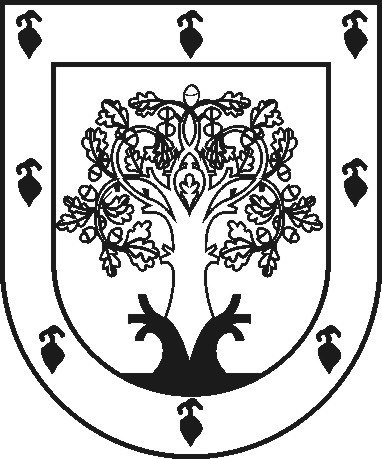 ЧУВАШСКАЯ РЕСПУБЛИКАÇĚРПӲМУНИЦИПАЛЛĂ ОКРУГĔНАДМИНИСТРАЦИЙĚЙЫШĂНУ2023 ç. ҫу уйӑхĕн 31-мӗшӗ 716 №Çěрпÿ хулиАДМИНИСТРАЦИЯ ЦИВИЛЬСКОГО МУНИЦИПАЛЬНОГО ОКРУГАПОСТАНОВЛЕНИЕ31 мая 2023 г. № 716город ЦивильскПризнак заявителя, уполномоченного лица (законного представителя)№Значения признака заявителя, уполномоченного лица (законного представителя)Статус заявителя1Молодая семья, имеющая одного ребенка и более, где один из супругов не является гражданином Российской Федерации, а также неполная молодая семья, состоящая из одного молодого родителя, являющегося гражданином Российской ФедерацииСтатус уполномоченного лица (законного представителя) заявителя2Документы могут быть поданы от имени молодой семьи одним из ее совершеннолетних членов либо иным уполномоченным лицом при наличии надлежащим образом оформленных полномочий.